 CIRCOLO DIDATTICO EDUARDO DE FILIPPOS. MARIA LA CARITA’ (NA) PROVA DI VERIFICA II°QUADRIMESTRE. ITALIANO Obiettivo di Apprendimento (Indicazioni Nazionali 2012):Nucleo:  LETTURAObiettivi: Leggere e ricercare informazioni in testi di diversa natura e provenienza cogliendone l’intenzione comunicativa dell’autore ed esprimendo un motivato parere personaleNucleo:  RIFLESSIONE  LINGUISTICAObiettivi: Arricchire il patrimonio lessicale attraverso attività comunicative orali, di lettura e di scrittura e attivando la conoscenza delle principali relazioni di significato tra le parole.Comprendere che le parole hanno diverse accezioni e che esistono termini specifici legati alle discipline di studio.CRITERI DI VALUTAZIONEPer ciascun obiettivo puoi raggiungere 4 livelli diversi: In via di acquisizione, Livello Base, Livello Intermedio, Livello Avanzato.Prova svolta correttamente in modo autonomo e consegnata nei tempi stabiliti =Livello AvanzatoProva svolta per la maggior parte correttamente in modo autonomo    e consegnata nei tempi stabiliti = Livello IntermedioProva svolta correttamente per la metà delle attività in modo non del tutto autonomo con tempi più lunghi= Livello Base.Prova non svolta o svolta correttamente in poche attività, unicamente con il supporto e con tempi più lunghi= In via di prima acquisizioneLETTURA: LA = 0 erroriLB = 2 erroriLC = 3 erroriLD = 4 erroriRIFLESSIONE LINGUISTICA:LA = 0/1/2 erroriLB = 3/4/5 erroriLC = 6/7/8 erroriLD = da 9 ….AUTOBIOGRAFIA COGNITIVA: (Autovalutazione)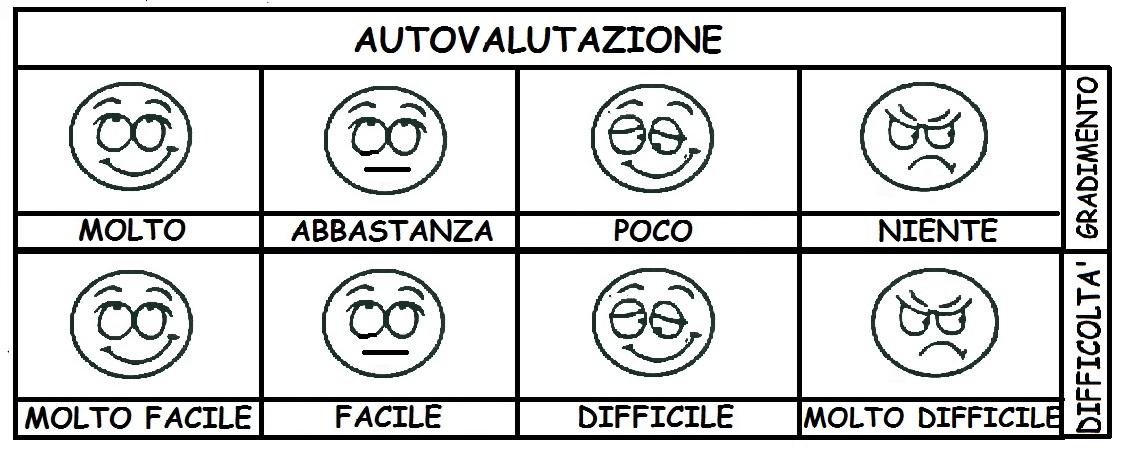 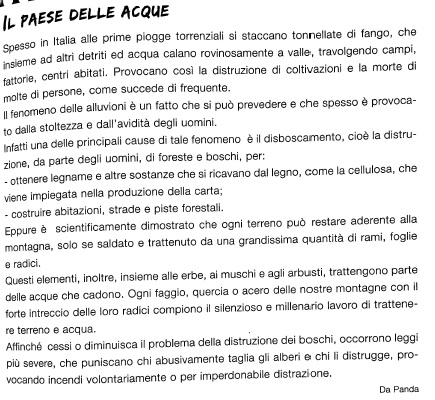 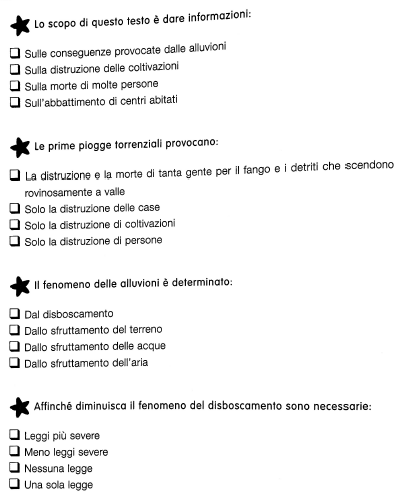 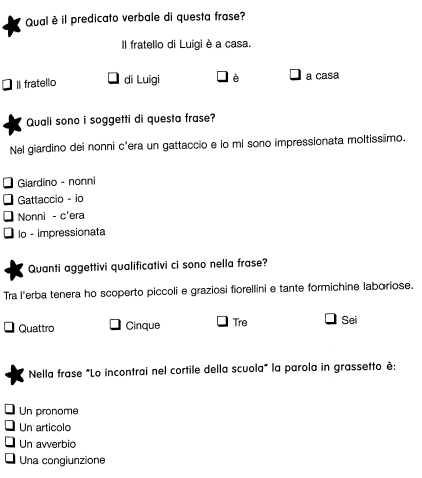 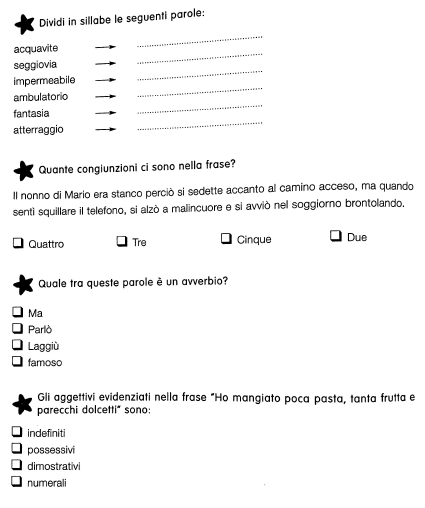 Classe 5°  Plesso Cappella dei Bisi      PROVA DI VERIFICA   DIFFERENZIATA II° QUADRIMESTRE. Disciplina: Italiano; Alunna:S. R.Nucleo tematico: Letturab1 Obiettivo di Apprendimento (Indicazioni Nazionali 2012):Leggere semplici testi di diverso tipo cogliendone l’argomento principale.Nucleo Tematico:Riflessione Linguisticac1 Obiettivo di Apprendimento (Indicazioni Nazionali 2012):Comunicare con frasi semplici, compiute, che rispettino le convenzioni ortografiche.1.     Leggi la storia e svolgi le attività indicate.                                                        I tre porcelliniC’erano una volta tre porcellini, che vivevano nella casa della loro mamma. Un giorno la mamma disse loro: “Siete troppo grandi per restare in questa casa. Andate, e costruitevi la vostra. Ma attenti a non fare mai entrare il lupo!”E così, i porcellini andarono per il mondo e si costruirono tre casette.Il porcellino di nome Tommi usò la paglia, così impiegò poco tempo e fatica.Il porcellino di nome  Pippo recuperò della legna e dopo una giornata di duro lavoro aveva costruito una bella casetta con assi e travi.Infine, il porcellino di nome Pigghi, costruì la sua casa con pietra e mattoni, lavorando come un matto per finirla prima dell’arrivo del lupo Ezechiele.Un giorno, il lupo arrivò alla casetta di paglia. “Porcellino, fammi entrare!” disse il lupo. Ma il porcellino non aprì la porta. Così il lupo con un soffio fece volar via la paglia e il porcellino si rifugiò nella casa del fratellino Pippo.Il giorno dopo andò alla casetta di legno. “Porcellino, fammi entrare!” disse il lupo. Ma il porcellino non aprì la porta. Così il lupo, seccato, con i suoi artigli si aprì un varco nel legno e il povero porcellino corse a ripararsi dal fratellino Pigghi. Il giorno successivo andò alla casetta di pietra e mattoni. “Porcellino, fammi entrare!” disse il lupo. Ma il porcellino grande, che aveva ospitato i fratelli più piccoli, non aprì la porta. Così, il lupo, seccato, soffiò e usò i suoi artigli ma niente da fare, la casa era troppo robusta. Infine, provò a calarsi dal camino, ma finì dritto nel fuoco e si bruciò la coda.Riordina le sequenze numerandole da 1 a 6.Poi colora.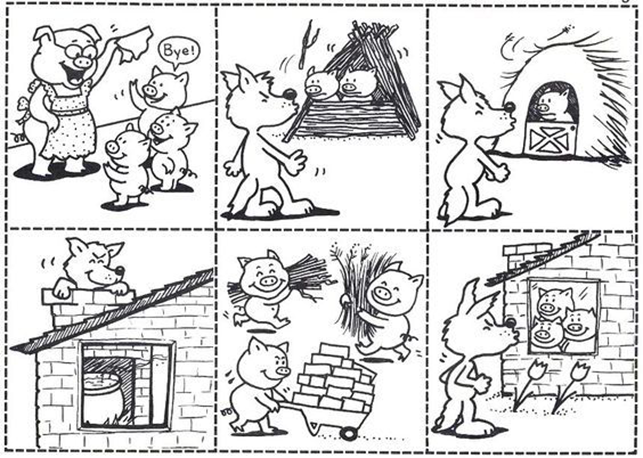 Comprensione del testo:Rispondi alle domande1)    Chi sono i protagonisti della Fiaba? (segna con una X la risposta esatta)Cappuccetto rosso e il lupo                    	Il lupo e tre porcellini           Il lupo e i capretti                                                                  2)    Cosa decidono di fare, all’inizio della storia, i tre porcellini?      Di comprare tre casette                                 	      Di vendere 3 casette      Di costruire tre casette3)    Quale dei tre porcellini costruì la casa più robusta?4)    Secondo te il porcellino che ha costruito la casa di paglia e il porcellino che ha costruito quella di legno sono stati saggi? Perché?Analisi strutturale -- Completa:5)    La fiaba è un testo……………………………………………………………….6)    E’ divisa in ………… parti.7)    Come si chiamano le parti da cui è formata?…………………………………………………………………………………………  8)    Il personaggio che va contro il protagonista si chiama……………………………………………………………………………………………………………………………………………………………………………………………9)    In questa fiaba chi è l’antagonista?…………………………………………………………………………………………………Riflessione linguistica: (GRAMMATICA)Come cambia? Segna con una x.Cerchia in rosso, nella fiaba, 4 nomi comuni e in blu 4 nomi propri.ORTOGRAFIAAnalisi grammaticale 	Il porcellino Tommi ha usato la paglia. 	Il lupo fa un soffio forte.…………………………………………………………………………………………………A)   Nucleo tematico: NUMERI.A1 Obiettivo di Apprendimento (Indicazioni Nazionali 2012):Eseguire operazioni con algoritmi scritti usuali.B)   Nucleo tematico: RELAZIONI, DATI E PREVISIONI.B1 Obiettivo di Apprendimento (Indicazioni Nazionali 2012):Comprendere e risolvere semplici situazioni problematiche.C)   Nucleo tematico: SPAZIO E FIGURE.C1 Obiettivo di Apprendimento (Indicazioni Nazionali 2012):Riconoscere, denominare e disegnare figure geometriche.CRITERI DI VALUTAZIONELa presente verifica è strutturata in una prova scritta volta ad indagare gli apprendimenti relativi agli obiettivi A1, B1 e C1.Per ciascun obiettivo puoi raggiungere 4 livelli diversi: In via di acquisizione, Livello Base, Livello Intermedio, Livello Avanzato.Prova svolta quasi tutta correttamente e da solo =Livello AvanzatoProva svolta per la maggior parte correttamente con un piccolo aiuto= Livello IntermedioProva svolta correttamente per la metà delle attività e con l’aiuto dell’insegnante= Livello Base.Prova non svolta o svolta correttamente in poche attività, nonostante l’aiuto dell’insegnante=In via di prima acquisizione.Le griglie saranno compilate non più con il voto numerico ma con il livello raggiuntoL.A. Livello avanzato -	L.B. Livello intermedio  -  L.C. Livello base – L.D. In via di prima acquisizione.AUTOBIOGRAFIA COGNITIVA: (Autovalutazione)Questa prova è stata per me: (segna con una x la risposta che ritieni adatta a te)Facile      	difficile      	così cosìPensi di aver fatto bene? 	SI     	NO                       	Potevi fare meglio?         SI     NO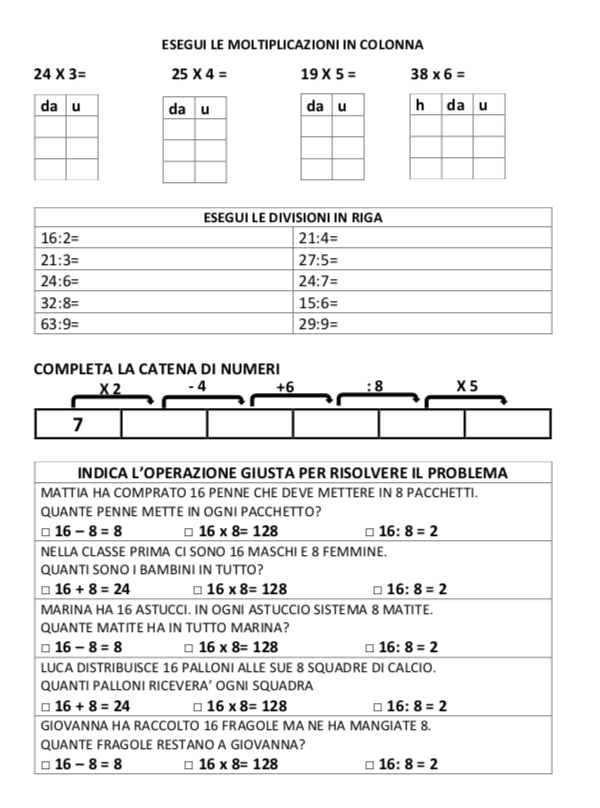 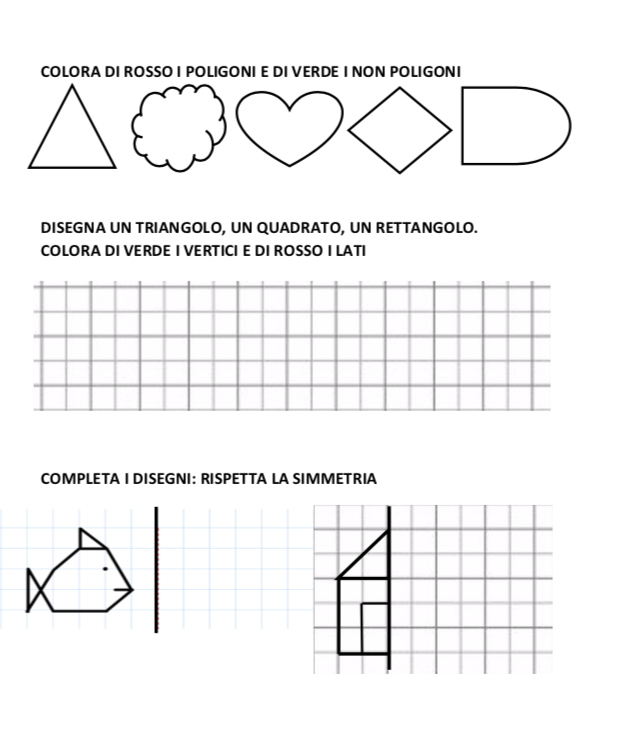 PROVA D’INGLESE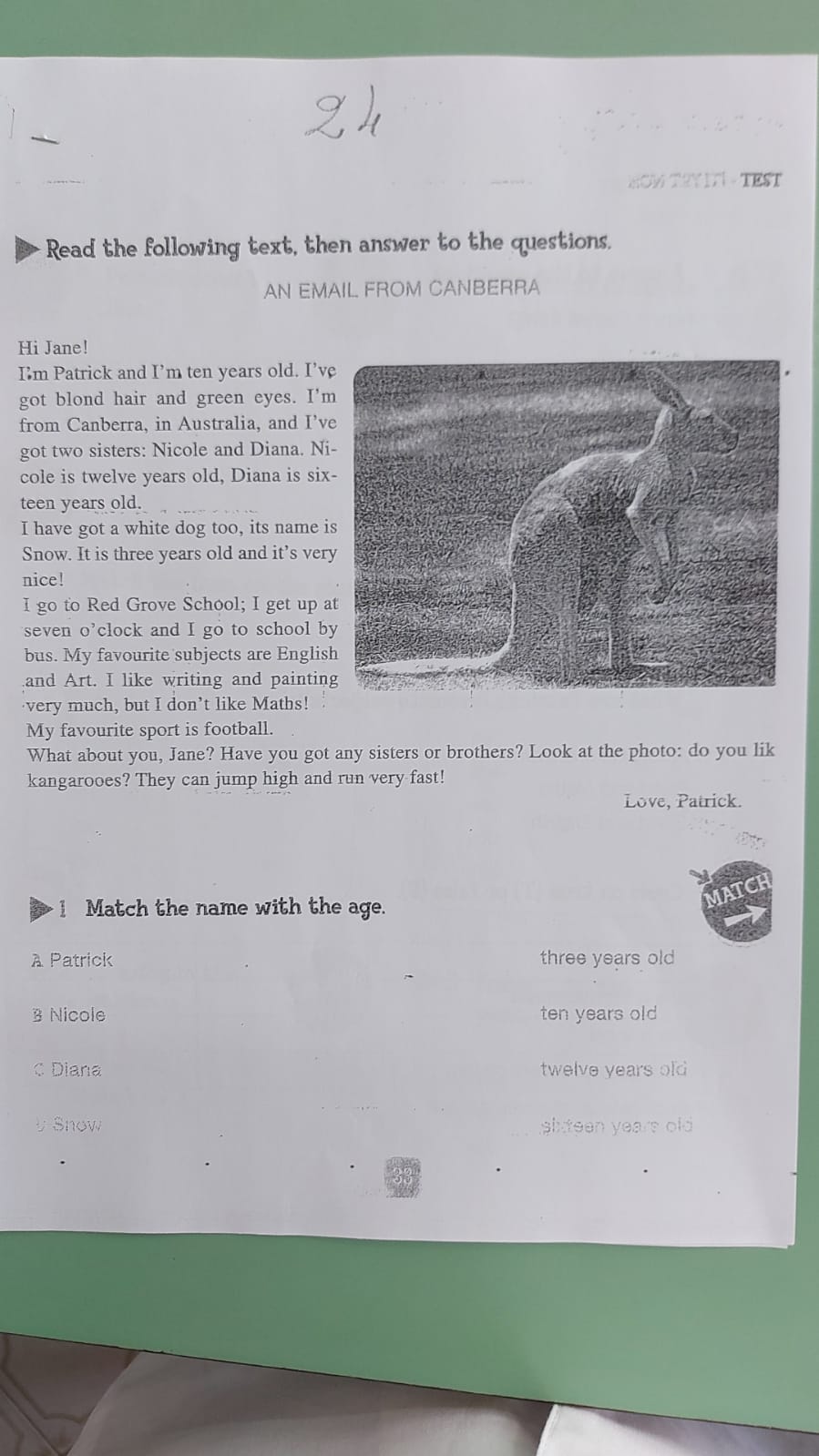 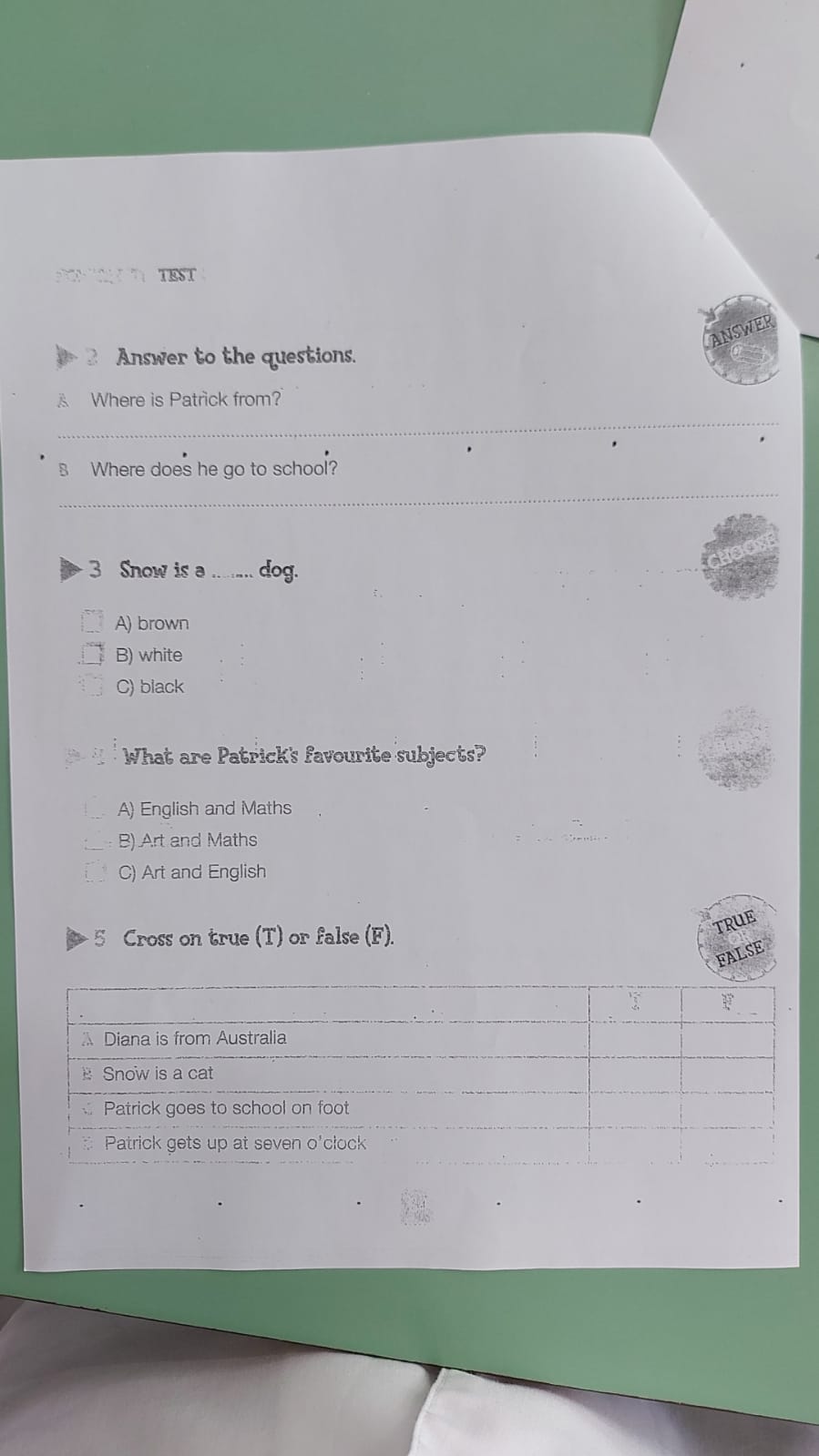 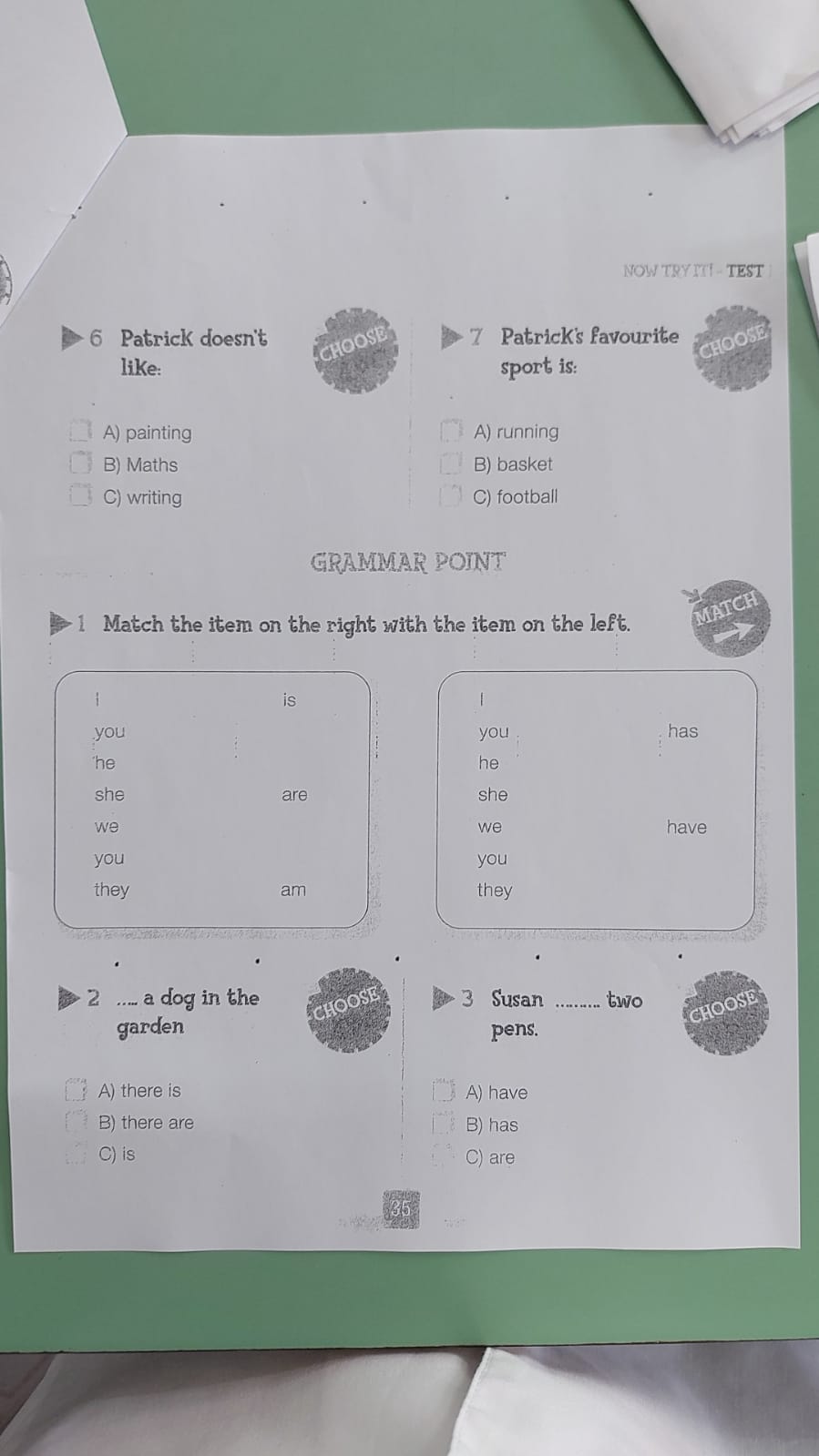 CLASSE V A  ITALIANOCircolo Didattico “Eduardo De Filippo” Anno scolastico 2020/2021PROVE DI VERIFICA COMUNI PER CLASSI PARALLELE- Secondo quadrimestre-CLASSE V A  ITALIANOCircolo Didattico “Eduardo De Filippo” Anno scolastico 2020/2021PROVE DI VERIFICA COMUNI PER CLASSI PARALLELE- Secondo quadrimestre-CLASSE V A  ITALIANOCircolo Didattico “Eduardo De Filippo” Anno scolastico 2020/2021PROVE DI VERIFICA COMUNI PER CLASSI PARALLELE- Secondo quadrimestre- N° alunniNucleo tematicoLETTURANucleo tematicoRIFLESSIONE LINGUISTICA1     LALA2LBLC3LALA4LBLA5LCLC6LALA7LALA8LALA9LALB10LALB11LBLC12LALB13LCLC14LALB15LALA16LBLA17LALB 18LBLB 19LALB 20LBLC21LALB22LALATotale livelli raggiunti per nuclei N. 14 LAN.6 LB di cui ( 1 con PDP e 1 con PEIN. 2 LC N. 0 LDN. 9 LAN. 8 LBN. 5 LC di cui ( 1 con PEI e 1 con PDP)N 0. LDCLASSE V B -  ITALIANOCircolo Didattico “Eduardo De Filippo” Anno scolastico 2020/2021PROVE DI VERIFICA COMUNI PER CLASSI PARALLELE- Secondo quadrimestre-CLASSE V B -  ITALIANOCircolo Didattico “Eduardo De Filippo” Anno scolastico 2020/2021PROVE DI VERIFICA COMUNI PER CLASSI PARALLELE- Secondo quadrimestre-CLASSE V B -  ITALIANOCircolo Didattico “Eduardo De Filippo” Anno scolastico 2020/2021PROVE DI VERIFICA COMUNI PER CLASSI PARALLELE- Secondo quadrimestre- N° alunniNucleo tematicoLETTURANucleo tematicoRIFLESSIONE LINGUISTICA1LALB2LALB3LBLA4LALA5LALA6LBLC7LALB8     LA      LA9LALB10LBLC11LALC12LBLA13LBLB14LALB15LALA16LALB17LALA 18LBLB 19LALC 20LBLC21LALC22LBLB23LBLC24LBLCTotale livelli raggiunti per nuclei N.14 LAN. 10 LBN. 0 LCN. 0 LDN. 7 LAN. 9 LBN. 8  LCN. 0  LDCLASSE V C - ITALIANO Circolo Didattico “Eduardo De Filippo” Anno scolastico 2020/2021PROVE DI VERIFICA COMUNI PER CLASSI PARALLELE- Secondo quadrimestre-CLASSE V C - ITALIANO Circolo Didattico “Eduardo De Filippo” Anno scolastico 2020/2021PROVE DI VERIFICA COMUNI PER CLASSI PARALLELE- Secondo quadrimestre-CLASSE V C - ITALIANO Circolo Didattico “Eduardo De Filippo” Anno scolastico 2020/2021PROVE DI VERIFICA COMUNI PER CLASSI PARALLELE- Secondo quadrimestre- N° alunniNucleo tematicoLETTURANucleo tematicoRIFLESSIONE LINGUISTICA1LALA2LBLB3LBLB4LBLB5LALA6LALA7LBLB8LBLB9LBLB10LALA11LBLB12LBLB13LBLB14LBLB15LALB16LBLB17LALA 18LALB 19LALA 20LBLB21LBLB22LALB23LALB24LALATotale livelli raggiunti per nuclei N. 11  LAN. 13 LBN. 0 LCN. 0 LDN. 7  LAN. 17 LBN. 0 LCN. 0 LDCLASSE V D -  ITALIANOCircolo Didattico “Eduardo De Filippo” Anno scolastico 2020/2021PROVE DI VERIFICA COMUNI PER CLASSI PARALLELE- Secondo quadrimestre-CLASSE V D -  ITALIANOCircolo Didattico “Eduardo De Filippo” Anno scolastico 2020/2021PROVE DI VERIFICA COMUNI PER CLASSI PARALLELE- Secondo quadrimestre-CLASSE V D -  ITALIANOCircolo Didattico “Eduardo De Filippo” Anno scolastico 2020/2021PROVE DI VERIFICA COMUNI PER CLASSI PARALLELE- Secondo quadrimestre- N° alunniNucleo tematicoLETTURANucleo tematicoRIFLESSIONE LINGUISTICA1LALC2LALC3LALB4LALA5LCLD6LALB7LALA8LBLB9LALB10LBLB11LALB12LCLC13LBLA14LALC1516LCLC17LALB 18LBLC 19LBLA 20LALB                    21LALA                     22            LA                       LA                     Totale livelliraggiunti per nuclei  N   8 LA  13 N    9 LB  5 N    2 LC  3 N    2 LD  N  1 LA 5 N   5 LB 9 N   3 LC 6 N  12 LD 1CLASSE V E -  ITALIANOCircolo Didattico “Eduardo De Filippo” Anno scolastico 2020/2021PROVE DI VERIFICA COMUNI PER CLASSI PARALLELE- Secondo quadrimestre-CLASSE V E -  ITALIANOCircolo Didattico “Eduardo De Filippo” Anno scolastico 2020/2021PROVE DI VERIFICA COMUNI PER CLASSI PARALLELE- Secondo quadrimestre-CLASSE V E -  ITALIANOCircolo Didattico “Eduardo De Filippo” Anno scolastico 2020/2021PROVE DI VERIFICA COMUNI PER CLASSI PARALLELE- Secondo quadrimestre- N° alunniNucleo tematicoLETTURANucleo tematicoRIFLESSIONE LINGUISTICA1LALA2LBLA3LALA4LALA5LALA6 HLC LC7LDLD8LALB9LALA10LBLB11LALA12LALA13LALA14LALC15LALA16       LCLC17LBLA 18LBLC 19LALA 20LALBTotale livelli raggiunti per nuclei N 9 LA 13N 8 LB 4N 3 LC 2N 0 LD 1N 3 LA 12N 8 LB 3N 3 LC 6N 5 LD 1CLASSE V CAPPELLA BISI - ITALIANOCircolo Didattico “Eduardo De Filippo” Anno scolastico 2020/2021PROVE DI VERIFICA COMUNI PER CLASSI PARALLELE- Secondo quadrimestre-CLASSE V CAPPELLA BISI - ITALIANOCircolo Didattico “Eduardo De Filippo” Anno scolastico 2020/2021PROVE DI VERIFICA COMUNI PER CLASSI PARALLELE- Secondo quadrimestre-CLASSE V CAPPELLA BISI - ITALIANOCircolo Didattico “Eduardo De Filippo” Anno scolastico 2020/2021PROVE DI VERIFICA COMUNI PER CLASSI PARALLELE- Secondo quadrimestre- N° alunniNucleo tematicoLETTURANucleo tematicoRIFLESSIONE LINGUISTICA1LALB2LALA3LALB4ASSENTEASSENTE5LALA6LALA7 HLALB8LALA9LALC10LALC11 HLCLC12LALB13LALA14 DSAASSENTEASSENTETotale livelli raggiunti per nuclei N. 11  LAN. 0 LBN. 1 LCN. 0 LDN. 2 NC (NON CLASSIFICATO)N. 5  LAN. 4 LBN. 3  LCN. 0 LDN. 2 NC (NON CLASSIFICATO)NomicambiaMaschile/femminileSingolare/pluraleCasacasenonnononnaporcellinoporcellinilupolupaboscoboschifuocofuochimaestramaestropittorepittriceleonessaleonessebancobanchielefanteelefantessaPROVA DI VERIFICA II°QUADRIMESTRE. MATEMATICA Obiettivo di Apprendimento (Indicazioni Nazionali 2012):Nucleo: I NUMERIUtilizzare numeri interi e decimali, frazioni e percentuali per descrivere situazioni quotidiane.Nucleo: SPAZIO E FIGUREDescrivere, denominare e classificare figure geometriche.Nucleo: MISURE. RELAZIONI, DATI E PREVISIONIUtilizzare le principali unità di misura per lunghezze, angoli, aree e capacità, intervalli temporali, masse, pesi per effettuare misure e stimePassare da un'unità di misura a un'altra, limitatamente alle unità di uso più comune, anche nel contesto del sistema monetario.CRITERI DI VALUTAZIONEPer ciascun obiettivo puoi raggiungere 4 livelli diversi: In via di acquisizione, Livello Base, Livello Intermedio, Livello Avanzato.Prova svolta correttamente in modo autonomo e consegnata nei tempi stabiliti =Livello AvanzatoProva svolta per la maggior parte correttamente in modo autonomo    e consegnata nei tempi stabiliti = Livello IntermedioProva svolta correttamente per la metà delle attività in modo non del tutto autonomo con tempi più lunghi= Livello Base.Prova non svolta o svolta correttamente in poche attività, unicamente con il supporto e con tempi più lunghi= In via di prima acquisizioneNUMERI - SPAZIO E FIGURE - MISURE. RELAZIONI, DATI E PREVISIONILA = 0 erroriLB = 2 erroriLC = 3 erroriLD = 4 errori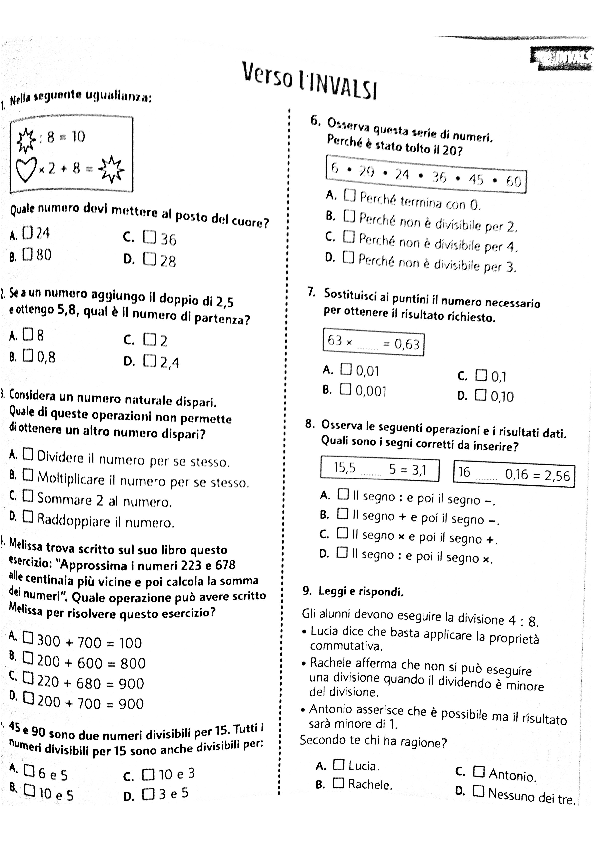 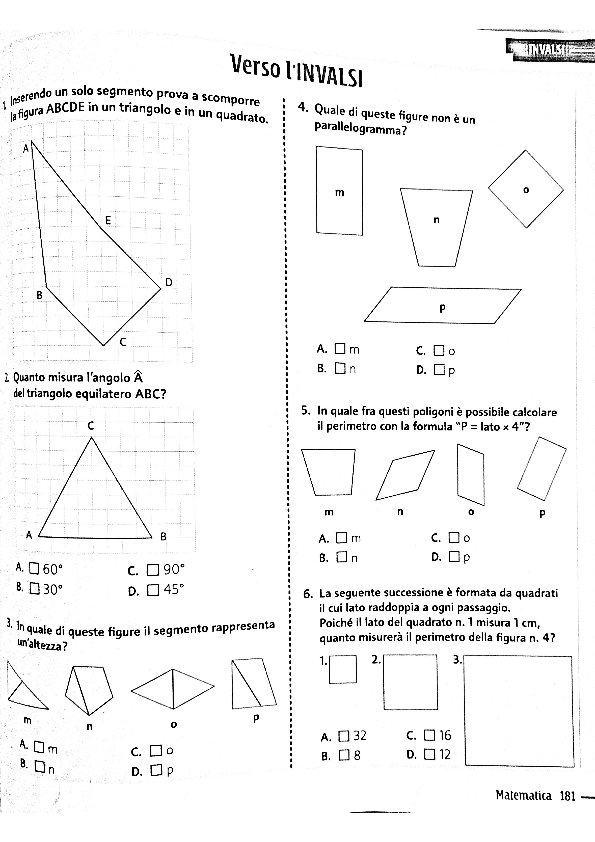 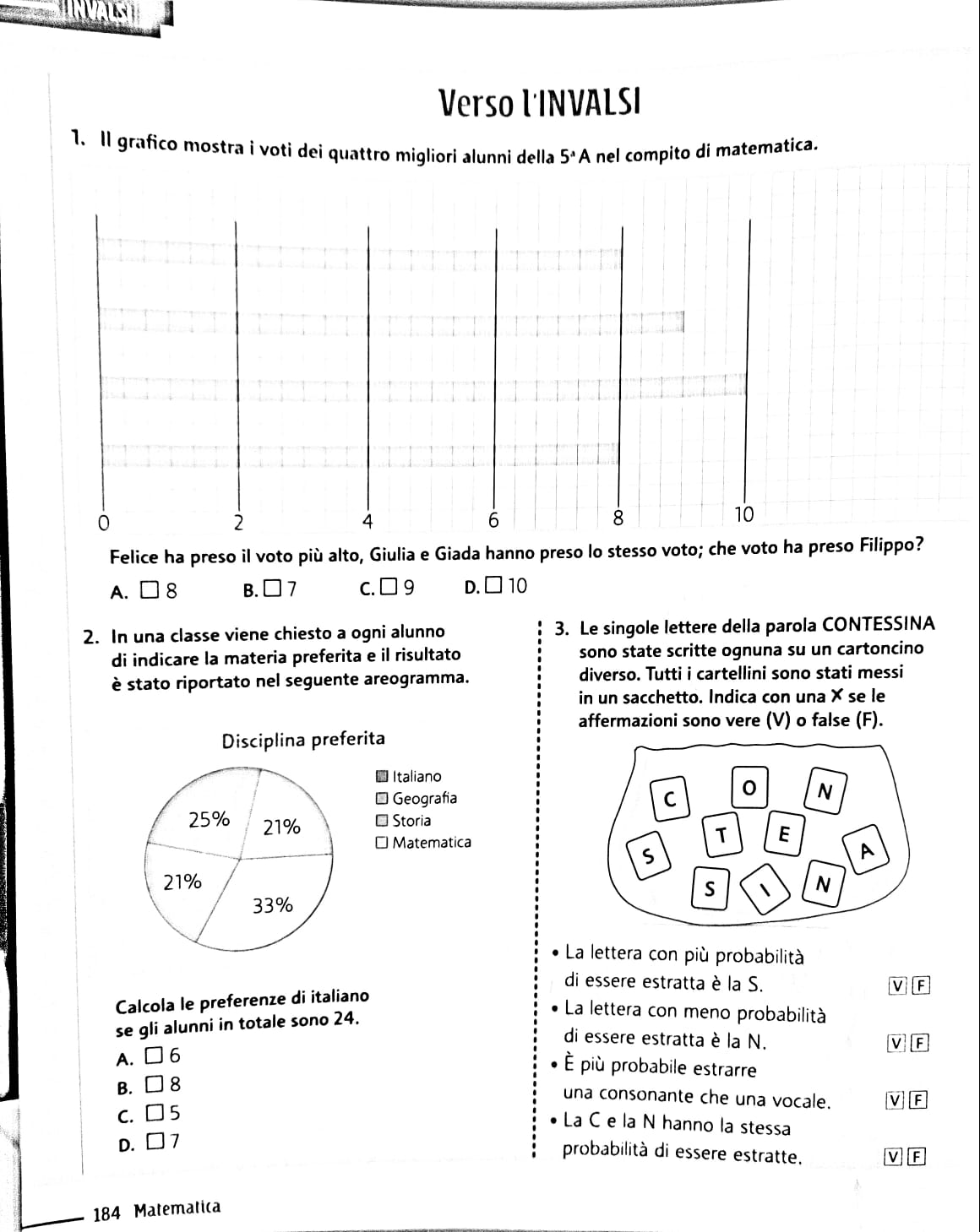  Classe 5°  Plesso Cappella dei Bisi      PROVA DI VERIFICA DIFFERENZIATA II° QUADRIMESTRE Disciplina: Matematica. Alunna:S. R. Classe 5°  Plesso Cappella dei Bisi      PROVA DI VERIFICA DIFFERENZIATA II° QUADRIMESTRE Disciplina: Matematica. Alunna:S. R. Classe 5°  Plesso Cappella dei Bisi      PROVA DI VERIFICA DIFFERENZIATA II° QUADRIMESTRE Disciplina: Matematica. Alunna:S. R. Classe 5°  Plesso Cappella dei Bisi      PROVA DI VERIFICA DIFFERENZIATA II° QUADRIMESTRE Disciplina: Matematica. Alunna:S. R.CLASSE V CAPPELLA DEI BISI INGLESECircolo Didattico “Eduardo De Filippo” Anno scolastico 2020/2021PROVE DI VERIFICA COMUNI PER CLASSI PARALLELE- Secondo quadrimestre-CLASSE V CAPPELLA DEI BISI INGLESECircolo Didattico “Eduardo De Filippo” Anno scolastico 2020/2021PROVE DI VERIFICA COMUNI PER CLASSI PARALLELE- Secondo quadrimestre-CLASSE V CAPPELLA DEI BISI INGLESECircolo Didattico “Eduardo De Filippo” Anno scolastico 2020/2021PROVE DI VERIFICA COMUNI PER CLASSI PARALLELE- Secondo quadrimestre-ALUNNINUCLEO TEMATICOLETTURANUCLEO TEMATICORIFLESSIONE LINGUISTICA1LALA2LALA3LALA4ASSENTEASSENTE5LALA6LALB7 (H)LALB8LALA9LBLC10LALB11 (H)LCLC12LALB13LALB14ASSENTEASSENTETOTALE LIVELLI RAGGIUNTIN° 10 LAN° 1   LBN° 1   LCN° 0   LDN° 5 LAN° 5 LBN° 2 LCN° 0 LDCLASSE V A INGLESECircolo Didattico “Eduardo De Filippo” Anno scolastico 2020/2021PROVE DI VERIFICA COMUNI PER CLASSI PARALLELE- Secondo quadrimestre-CLASSE V A INGLESECircolo Didattico “Eduardo De Filippo” Anno scolastico 2020/2021PROVE DI VERIFICA COMUNI PER CLASSI PARALLELE- Secondo quadrimestre-CLASSE V A INGLESECircolo Didattico “Eduardo De Filippo” Anno scolastico 2020/2021PROVE DI VERIFICA COMUNI PER CLASSI PARALLELE- Secondo quadrimestre-ALUNNINUCLEO TEMATICOLETTURANUCLEO TEMATICORIFLESSIONE LINGUISTICA1LALA2                        LCLC3                         LALB4                         LALA5                         LCLC6                         LALA7                         LALA8                         LALA9                         LBLB10                         LBLB11                         LCLC12                         LBLB13                         LCLC14                         LBLB15                         LBLB16                         LALA17                         AssenteAssente18                         LBLB19                         LALA20                         LBLB21                         AssenteAssente22                         LALATOTALE LIVELLI RAGGIUNTIN° 10 LAN°   7 LB di cui ( 1 con PDP) N°   3 LC di cui ( 1 con PEI)N° 8 LAN° 8 LB dI cui ( 1 con PDP)N° 4 LC di cui ( 1 con PEI)CLASSE V B  INGLESECircolo Didattico “Eduardo De Filippo” Anno scolastico 2020/2021PROVE DI VERIFICA COMUNI PER CLASSI PARALLELE- Secondo quadrimestre-CLASSE V B  INGLESECircolo Didattico “Eduardo De Filippo” Anno scolastico 2020/2021PROVE DI VERIFICA COMUNI PER CLASSI PARALLELE- Secondo quadrimestre-CLASSE V B  INGLESECircolo Didattico “Eduardo De Filippo” Anno scolastico 2020/2021PROVE DI VERIFICA COMUNI PER CLASSI PARALLELE- Secondo quadrimestre-ALUNNINUCLEO TEMATICOLETTURANUCLEO TEMATICORIFLESSIONE LINGUISTICA1LBLB2LALA3LBLB4LALA5LALA6LBLB7LBLB8LALA9LALA10LBLB11LBLB12LBLB13LBLB14LBLB15LALA16LBLB17LALA18LALA19LBLB20LBLB21LBLB22LBLB23LCLC24LCLCTOTALE LIVELLI RAGGIUNTIN. 8 LAN. 14 LBN. 2 LCN. 0 LDN. 8 LAN. 14 LBN. 2 LCN. 0 LDCLASSE V C INGLESECircolo Didattico “Eduardo De Filippo” Anno scolastico 2020/2021PROVE DI VERIFICA COMUNI PER CLASSI PARALLELE- Secondo quadrimestre-CLASSE V C INGLESECircolo Didattico “Eduardo De Filippo” Anno scolastico 2020/2021PROVE DI VERIFICA COMUNI PER CLASSI PARALLELE- Secondo quadrimestre-CLASSE V C INGLESECircolo Didattico “Eduardo De Filippo” Anno scolastico 2020/2021PROVE DI VERIFICA COMUNI PER CLASSI PARALLELE- Secondo quadrimestre-ALUNNINUCLEO TEMATICOLETTURANUCLEO TEMATICORIFLESSIONE LINGUISTICA1LALA2LBLB3LBLB4LBLB5LALA6LALB7LBLB8LBLB9LBLB10LALA11LBLB12LBLB13LBLB14LBLB15LALB16LBLB17LBLB18LBLB19LALA20LBLB21LBLB22LALB23LALA24LALATOTALE LIVELLI RAGGIUNTIN. 9 LAN. 15 LBN. 0 LCN. 0 LDN. 6 LAN. 18 LBN. 0 LCN. 0 LDCLASSE V D   INGLESECircolo Didattico “Eduardo De Filippo” Anno scolastico 2020/2021PROVE DI VERIFICA COMUNI PER CLASSI PARALLELE- Secondo quadrimestre-CLASSE V D   INGLESECircolo Didattico “Eduardo De Filippo” Anno scolastico 2020/2021PROVE DI VERIFICA COMUNI PER CLASSI PARALLELE- Secondo quadrimestre-CLASSE V D   INGLESECircolo Didattico “Eduardo De Filippo” Anno scolastico 2020/2021PROVE DI VERIFICA COMUNI PER CLASSI PARALLELE- Secondo quadrimestre-ALUNNINUCLEO TEMATICOLETTURANUCLEO TEMATICORIFLESSIONE LINGUISTICA1LBLB2LBLB3LALA4LALB5LBLB6LCLC7LBLB8LBLB9LBLB10LBLB11LCLC12LCLC13LBLC14LCLC15ASSENTE -NCASSENTE- NC16LCLC17LALA18LCLC19LBLC20LBLB21LBLB22LBLBTOTALE LIVELLI RAGGIUNTIN.   3 L.A.N. 12  L.B.N.   6 L.C.N.  0  L.D.1 ASSENTE N.C.N.2  L.A.N. 11  L.B.N. 8  L.C.N.  0 L.D.1 ASSENTE N.C.CLASSE V E  INGLESECircolo Didattico “Eduardo De Filippo” Anno scolastico 2020/2021PROVE DI VERIFICA COMUNI PER CLASSI PARALLELE- Secondo quadrimestre-CLASSE V E  INGLESECircolo Didattico “Eduardo De Filippo” Anno scolastico 2020/2021PROVE DI VERIFICA COMUNI PER CLASSI PARALLELE- Secondo quadrimestre-CLASSE V E  INGLESECircolo Didattico “Eduardo De Filippo” Anno scolastico 2020/2021PROVE DI VERIFICA COMUNI PER CLASSI PARALLELE- Secondo quadrimestre-ALUNNINUCLEO TEMATICOLETTURANUCLEO TEMATICORIFLESSIONE LINGUISTICA1LBLC2LBLC3LALB4LBLC5LALA6HH7LCLC8LALB9LBLB10LBLB11LBLB12LBLB13LBLB14LBLC15LALA16LBLC17LBLC18LBLC19LALA20LBLBTOTALE LIVELLI RAGGIUNTIN.  5 L.A.N. 13 L.B.N. 1LC.N. 0  L.D.1 ALUNNO HN. 3 L.A.N. 8 L.B.N. 8  LC.N. 0  L.D.1 ALUNNO H